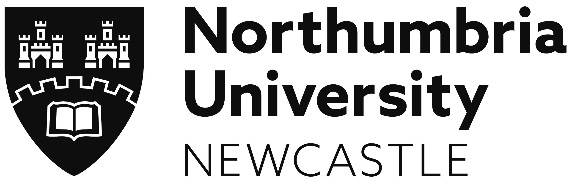               Faculty of Health & Life SciencesStudy Title: The chronic cognitive effects of 6 and 12 weeks administration of a food supplement containing Sharp•PS® green: A double blind, randomized, placebo controlled, parallel groups study in healthy children aged 8 to 12 yearsPrinciple Investigator: Dr Philippa JacksonParticipant Information SheetYour child is being invited to take part in this research study.  Before you decide if they should take part it is important for you to read this leaflet so you both understand why the study is being carried out and what it will involve. As parent or legally responsible person, you will be required to give your consent to the participation of your child in the research study.  Your child will also be required to give their assent to take part.Reading this leaflet, discussing it with others or asking any questions you might have will help you decide whether or not you would like your child to take part.What is the Purpose of the Study?Why have I been invited?Does my child have to take part?What will happen if my child takes part?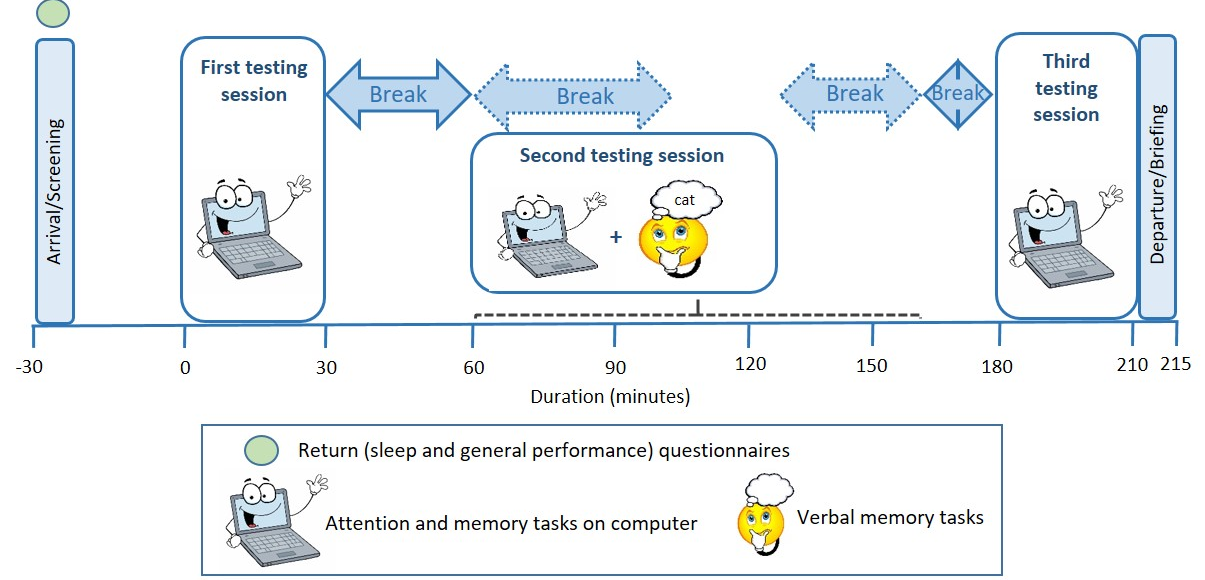 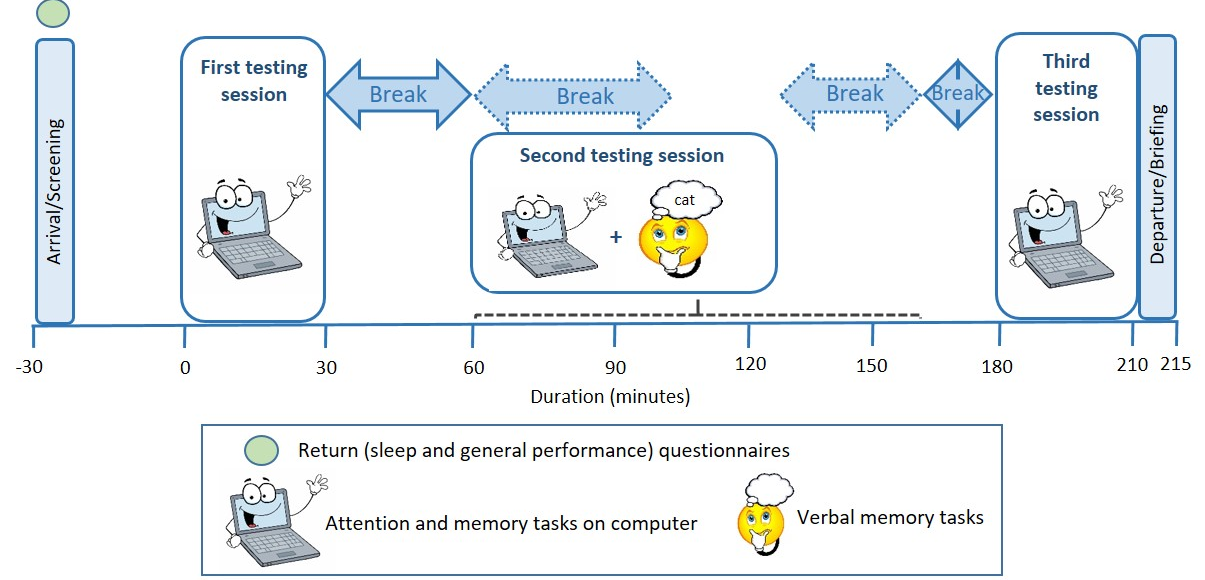 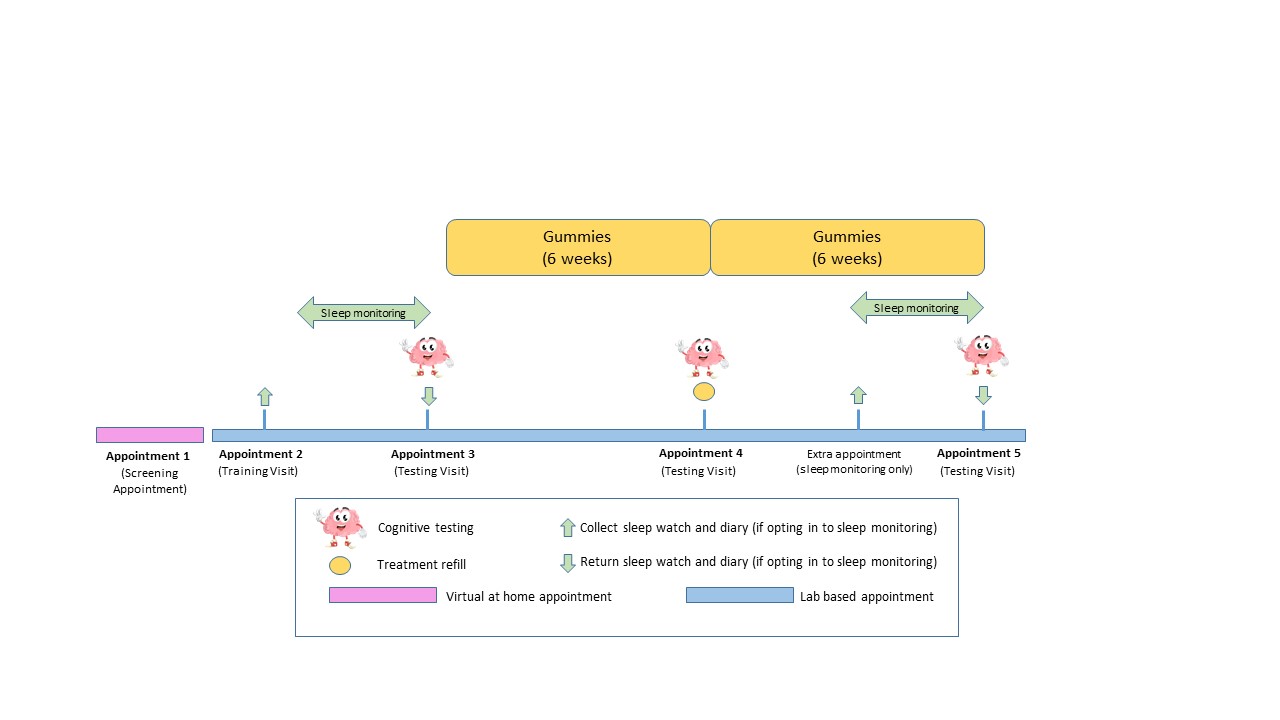 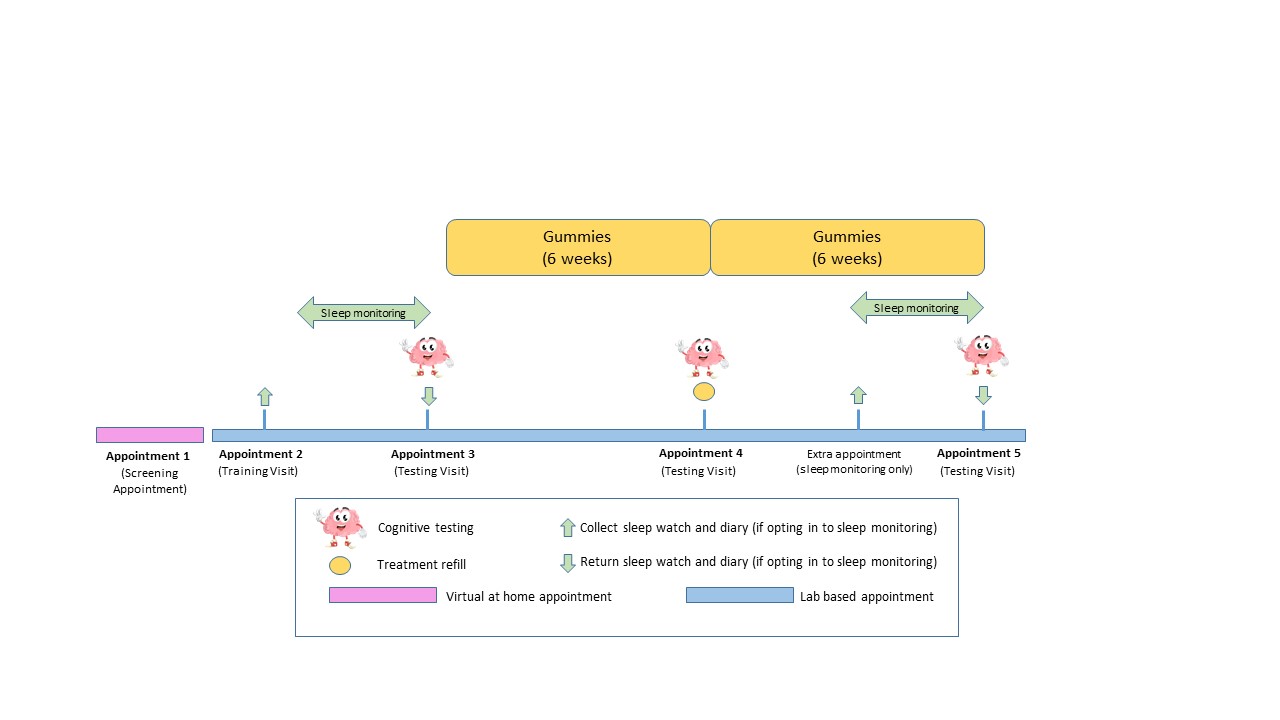 What are the possible disadvantages of taking part?How will my child’s participation experience be impacted by COVID-19 and what measures are in place to protect myself, my child and others?The COVID-19 pandemic has caused severe disruption to all functions of the University including our research department. The health, safety and wellbeing of our participants and staff has to be the highest priority and we are confident that we have the appropriate measures in place to mitigate risk of transmission so that your risk of contracting or spreading the virus is no greater than that in your day-to-day life. All members of the research team on campus will undergo regular lateral flow testing for COVID-19 in accordance with University policy. Please see below our COVID-19 mitigation procedures and your role in helping us to implement them: Wherever possible we will move research activities to be completed remotely (e.g. the initial eligibility screen) to minimise the amount of time your participation will require you/your child to be on campus. However, due to the nature of our data collection methods this will not be possible for all elements of the study including computerised cognitive testing visits. Please do not attend the research centre if you/your child: -	feel unwell or have experienced symptoms of COVID-19, in the past 10 days -	have tested positive for COVID-19 within the past 10 days -	are awaiting the outcome of a COVID-19 test - 	have been told to self-isolate by NHS Test and Trace-	have re-entered the UK from abroad in the last 10 days. If this is the case, please let the researcher know which country you/your child have arrived from and they will check the current guidance.Participants are encouraged to choose, where possible, the safest way to travel to Campus. Free parking is already available to participants when pre-booked (24 hours notice required- subject to availability) and you will be encouraged to make use of this where possible (please contact the research team with your registration details in order to request a space). Government guidance on walking, cycling, travelling in private vehicles and on public transport can be accessed here At the time of writing, the current government guidance is to limit close contact with persons you do not live with, respect the space of others, and that adults (unless exempt) are required to wear face coverings in crowded and enclosed areas where you come into contact with people you don’t usually meet. The use of face coverings when moving around the University campus buildings is now mandatory. We ask you to please follow this guidance at all times and to attend campus with a face covering available. Within our research centre specifically, research staff and participants are required to wear a type IIR (disposable surgical) face mask whilst in the department including when seated away from each other in the lab (if of an age to wear face coverings in public). On arrival to the research centre, you will be asked to change to a type IIR face mask which we will provide. Research staff will wear these masks and, in some cases, where very close contact Type IIR marks are mandated by the risk assessment for both researchers and participants (if of an age to wear face coverings) e.g. taking blood pressure and height and weight measures. Staff and participants will work side-to-side or back-to-back wherever possible. If you are exempt from wearing a face covering we can provide a disposable visor as an alternative if desired. As this study is recruiting children aged 8-12 there will be a mixture of some children wearing face coverings and others who are not. Please explain to your child the reason for this and to be respectful of each other’s differing circumstances.The current government advice is that when indoors you should let fresh air in to reduce the risk of catching or spreading COVID-19 with the more fresh air you let into enclosed spaces, the less likely a person is to inhale infectious particles. As result we will have our laboratory windows open at all times. We appreciate that on colder days this may be uncomfortable and so advise that you and your child wear layers on attendance to the lab for your own comfort. You and your child will be allocated an arrival time and we request you stick to this time as much as possible. If you find that there is a queue outside of (or within) the research centre, please give space to others by following the markings on the floor and keeping left. If you are going to be late please call the lab on 0191 243 7252 to check that it is still OK for you to attend. We will do our best to accommodate you but please note this may not always be possible and may result in delayed attendance or even withdrawal from the study. Prior to arrival to the unit, you will be emailed and required to complete some questions to confirm that you and your child do not currently have symptoms of COVID-19 and are not likely to have contracted COVID-19 in the days running up to the study visit. Please respond to these questions ahead of your arrival to the lab. We are using the NHS Test and Trace system in our research centre in addition to any manual process we may also have in place for those who don’t have a smartphone. We feel this is an important COVID mitigation procedure given that our research department welcomes members of the public on a daily basis. We have an NHS Test and Trace QR poster displayed within our research centre on the 4th floor. Please scan the QR code using the NHS COVID-19 app when you arrive to the research centre. You can download the app from the Apple app store or Google Play.Alcohol gel will be provided at entry and exit points to the University and throughout the campus including the research centre; please use and ask your child to use at regular intervals and before and after handling equipment including your child’s designated testing laptop. During your visit, avoid touching your eyes, nose, mouth with unwashed hands, cover your cough or sneeze with a tissue, and throw it away in a bin and wash/gel your hands. Please inform your child of the need to comply with this also.You will be required to enter Northumberland Building via the Digital Commons entrance (the entrance where the lifts are) from the Quad (the Quad is where the library, Habita and the Students Union are located). You will enter the BPNRC through the research centre main doors (where the intercom is). If you find yourself in a meet-meet situation in a corridor please give space, keep left and follow floor markings. One-way systems and directional signage are in place across the University Campus to guide visitors safely around the site. Please take note of these signs and all other signage, e.g. use of face coverings, handwashing advice, and adhere to them across Campus. Please inform your child of the need to comply with this also.Lift use is recommended to be avoided where possible. If you decide to use the lifts, please give priority to those who need to use a lift, follow any revised maximum occupancy as displayed outside the lift (if applicable) and give others space, adhering to floor markings where appropriate. Due to COVID-19 we need to control the flow of people in the lab and, therefore, need to know in advance how many parents intend to stay in the research centre during a testing visit so please let us know. If you decide not to, we ask that you remain in the nearby area (city centre) and provide contact information for yourself should we need to reach you. It is important that you discuss this with your child to make sure they will be comfortable with you leaving. If you have any concerns, then please contact the research team to discuss. Please note that during the training session we ask that the parent/guardian accompanying the child remains in the research centre for the duration of the session.Participants will be seated in testing labs with sufficient space between them. You are encouraged to continue to respect personal space and keep physical interaction with others to a minimum. Please inform your child of the need to comply with this also.During study day breaks participants will be asked to remain in their testing lab until the next assessment start time. With this in mind we request that participants bring in their own bottled water as we no longer have a water cooler. We also strongly advise that your child brings a book, magazine or tablet (for watching TV etc., not for games as this might interfere with the study tasks; with headphones if using an app with audio) to pass the time during these breaks. Note participants must take responsibility for the security of their items and they must take all items brought in home with them. Please also note BPNRC staff will not be monitoring the content participants are accessing on their electronic devices and it is the responsibility of the parents to set up parental controls on these devices and to discuss with their child ahead of time what content is or is not suitable for them to access/watch. All surfaces and door handles will be cleaned frequently with desks cleaned by staff after each use. Fire procedures remain unchanged (the researcher will direct you to your nearest assembly point where you should remain until told by Fire Marshals/Security that it is safe to re-enter the building), but you should respect personal space when leaving the building and when congregating in the assembly points. We appreciate that these are uncertain times and that participating in our research may add to stress or anxiety you and your child are already experiencing as a result of the COVID-19 pandemic and the difficulties it has caused. Please be assured that their participation is, and always has and always will be, completely voluntary. They can withdraw from the study at any time, even if it is the middle if a testing session, and do not have to give a reason why (although we may ask why for feedback but you/they do not have to give an answer). The health, safety and wellbeing of our participants is of our highest priority and we understand and respect your decision should you decide to withdraw your/their interest.   For more information and guidance here are links to some of the University’s COVID-19 policies and wider government advice: Northumbria’s COVID 19 pages https://www.gov.uk/coronavirus The Government review of the 2 metre rule Working safely during COVID in officesWorking safely during COVID in labs and research facilities PHE quick guides for correct donning and doffing of PPE for non-Aerosol generated procedures (AGPs) as well as for AGPs. Government advice on face coverings found hereGovernment guidance on travel to EnglandShould you have any queries or concerns please contact your lead researcher who will be happy to discuss any queries or measures with you.We thank you in advance for your patience and compliance with the above.  What are the possible benefits of taking part?Will my child’s participation in this study be kept confidential and anonymous?How will the data be stored?What categories of personal data will be collected and processed in this study?What is the legal basis for processing personal data?Who are the recipients or categories of recipients of personal data, if any?What will happen to the results of the study and could personal data collected be used in future research?Who is Organizing and Funding the Study?Who has reviewed this study?What are my rights as a participant in this study?Contact for further information:Researcher email: hl.gummiesstudy@northumbria.ac.ukName and contact details of the Data Protection Officer at Northumbria University: Duncan James (dp.officer@northumbria.ac.uk).